О внесении изменений в постановление администрации от 11.02.2019 № 87 В целях создания условий для организации досуга населения г. Канска, на основании постановления администрации города Канска от 10.10.2018 № 547 «Об утверждении перечня культурно-массовых мероприятий, проводимых в 2019 году в рамках исполнения муниципального задания ГДК г. Канска», п. 2 календарного плана культурно-массовых мероприятий на 2019 год, утвержденного приказом Отдела культуры администрации г. Канска от 09.01.2019 № 01–ОД «Об утверждении календарного плана культурно-массовых мероприятий на 2019 год», руководствуясь статьями 30, 35 Устава города Канска, ПОСТАНОВЛЯЮ:1. Внести изменения в постановление администрации от 11.02 2.2019 № 87 «О подготовке и проведении общегородских мероприятий»:1.1. Приложение № 2 «Программа праздничных, культурно-массовых и спортивных мероприятий в масленичную неделю» дополнить следующими пунктами:1.2 В приложении № 4 к постановлению «План организационных мероприятий»;1.2.1. Раздел 3 «Общественная безопасность мероприятий» изложить в новой редакции:1.3 В приложении № 4 к постановлению «План организационных мероприятий»;1.3.1. Раздел 4 «Организационный блок»  пункт 4.1 изложить в новой редакции:1.4 В приложении № 6 к постановлению «Программа общегородского праздничного мероприятия, народного гуляния «Сибирская масленица, 10.03.2019 г»»1.4.1 Пункт 6 изложить в новой редакции:2. Начальнику Отдела культуры администрации г. Канска (И.В. Леонтьева) уведомить:2.1. МО МВД России «Канский» (А.В. Бескоровайный) о проведении мероприятий, рекомендовать организовать охрану правопорядка и общественной безопасности в местах проведения мероприятий;2.2. Отдел г. Канска управления ФСБ России по Красноярскому краю (И.Н. Тимков) о проведении мероприятий;2.3. ФГКУ «10 отряд ФПС по Красноярскому краю» (А.В. Кравцов) о проведении мероприятий, рекомендовать определить дополнительные мероприятия по реагированию на возможные пожары и ЧС на объектах (территориях), на которых проводятся мероприятия, обеспечить дежурство пожарной машины во время проведения мероприятий на площади им. Н.И. Коростелева, в поселке Строителей, 56 и на территориях, в которых проводятся мероприятия. 3. МУП «Канский Электросетьсбыт» (М.Ю. Лифанский) предложить обеспечить бесперебойную подачу электроэнергии во время проведения мероприятий, подключение звуковой аппаратуры и торговых рядов на площади им. Н.И. Коростелева, в поселке Строителей, 56 и на территориях. в которых проводятся мероприятия.4. Ведущему специалисту Отдела культуры (Н.А. Велищенко) разместить данное постановление на официальном сайте муниципального образования город Канск в сети Интернет, в газете «Канский вестник», обеспечить информационное сопровождение программы мероприятий в СМИ г. Канска. 5. Контроль за исполнением настоящего постановления возложить на первого заместителя города ( П.Н. Иванец), заместителя главы города по социальной политике (Н.И. Князева),  заместителя главы города по экономике и финансам (Н.В. Кадач).6. Постановление вступает в силу со дня подписания.Глава города Канска                                                                            А.М. Береснев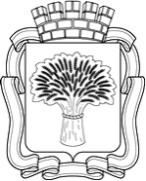 Российская ФедерацияАдминистрация города Канска
Красноярского краяПОСТАНОВЛЕНИЕРоссийская ФедерацияАдминистрация города Канска
Красноярского краяПОСТАНОВЛЕНИЕРоссийская ФедерацияАдминистрация города Канска
Красноярского краяПОСТАНОВЛЕНИЕРоссийская ФедерацияАдминистрация города Канска
Красноярского краяПОСТАНОВЛЕНИЕ06.03.2019 г.№ 177177 № п/пНаименование мероприятияДата и время проведенияМесто проведения с указанием адреса проведенияОтветственное должностное лицо, учреждение, руководитель (ФИО)12.«Молодежный блин»-развлекательно-игровая программа10.03.201915:00МБУ «ММЦ»(40 лет Октября д.5А)МБУ «ММЦ»(М.Ю. Нашивочников)13.«Масленица идет, весну за собой ведет»-развлекательно-игровая программа09.03.201913:00-пос. Мелькомбинат, д.21ЦБС г. Канска(Е.В. Сурначева)14.«Масленица идет, весну за собой ведет»-развлекательно-игровая программа09.03.201914:00ул. Шабалина, между домами №69,71ЦБС г. Канска(Е.В. Сурначева)15«Масленица идет, весну за собой ведет»-развлекательно-игровая программа09.03.201915:005 в/г ( в районе домов 52,53)ЦБС г. Канска(Е.В. Сурначева)16«Широкая масленица»-развлекательно-игровая программа09.03.201915:30Микрорайон«Солнечный»МБУ «ММЦ»(М.Ю. Нашивочников)3.1Обследование площадок перед проведением мероприятияплощадка перед филиалом ГДК (п. Строителей, 56),площадка перед МБУ ММЦ, площадки в микрорайонах:-5 в/г,-микрорайон «Солнечный»,-пос. Мелькомбинат,-ул. Шабалинапл. им. Н.И. Коростелева, до 11-00 09.03.2019до 14-0010.03.2019до 15:0009.03.2019до 15:3009.03.2019до 13:0009.03.2019до 14:0009.03.2019до 10-0010.03.2019 ГО и ЧС г. Канска (В.И. Орлов) 3.2Обеспечение общественной безопасности в местах проведения мероприятий, организация охраны правопорядкаплощадка перед филиалом ГДК (п. Строителей, 56)площадка перед МБУ ММЦ, площадки в микрорайонах:-5 в/г,-микрорайон «Солнечный»,-пос. Мелькомбинат,-ул. Шабалинапл. им. Н.И. Коростелева(в том числе «Ледяной столб)09.03.201911:30 до 14:3010.03.201914:30 до17:0009.03.2019 15:00 до 16:0009.03.201915:30 до 16:3009.03.201913:00 до 14:0009.03.201914:00 до 15:0010.03.201911:00-16:00МО МВД России «Канский» (А.В. Бескоровайный)3.3Обеспечение противопожарной безопасностиПлощадка перед филиалом ГДК (п. Строителей, 56)площадка перед МБУ ММЦ, площадки в микрорайонах:-5 в/г,-микрорайон «Солнечный»,-пос. Мелькомбинат,-ул. Шабалинапл. им. Н.И. Коростелева09.03.2019с 12:00до 14:0010.03.2019с 15:30 до 17:3009.03.2019 с 15:00 до 16:0009.03.2019 с 15:30 до 16:3009.03.2019 с 13:00 до 14::0009.03.2019С 14:00 до 15:0010.03.2019с 12:00 до 16:00 ФГКУ 10 отряд ФПС по Красноярскому краю(А.В. Кравцов)4.1Подключение электропитанияПлощадка около ДК «Строитель», площадка в микрорайонах:-5 в/г ( в районе домов 52,53);-ул. Шабалина (между домами 69,71);- пос. Мелькомбинат, д.21; -микрорайон «Солнечный»-09.03.201911:00-14:3009.03.201915:00-16:0009.03.201914:00-15:0009.03.201913:00-14:0009.03.201915:30-16:30МУП «Канский Электросетьсбыт»(М.Ю. Лифанский)ГДК г.Канска(Е.А. Лычковская)6Спортивно-оздоровительная площадка перетягивание каната, длинная скакалка, бег в мешках и др.)12:00МБУ СШ им. В.И. Стольникова(Р.Н. Семенюк)